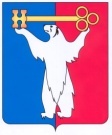 АДМИНИСТРАЦИЯ ГОРОДА НОРИЛЬСКАКРАСНОЯРСКОГО КРАЯРАСПОРЯЖЕНИЕ26.06.2024                                           г. Норильск                                             № 4608Рассмотрев документацию по планировке территории (проект планировки территории и проект межевания территории) для размещения объекта капитального строительства: «Программа поддержания сетей тепловодоснабжения Норильского промышленного района в надежном и работоспособном состоянии. Реконструкция сетей тепло и водоснабжения». «ПК-5. Реконструкция сетей водоснабжения 2Ду1000 мм от Водозабора № 2 до НПС № 28» (Этап 1)» на основании обращения от 05.06.2024 вх. № 190/845 Акционерного общества «Норильско-Таймырская энергетическая компания», учитывая, что проект планировки территории и проект межевания территории не соответствуют решению о подготовке документации по планировке территории, а именно, заданием на разработку документации по планировке территории предусмотрена реконструкция линейного объекта местного значения с кадастровым номером 24:55:0000000:84387, однако в состав представленной документации также включено строительство линейного объекта «кабельно-воздушная линия КВЛ 6 кВ» подготовка документации по планировке территории на который не требуется в соответствии с постановлением Правительства Российской Федерации от 12.11.2020 № 1816 «Об утверждении перечня случаев, при которых для строительства, реконструкции линейного объекта не требуется подготовка документации по планировке территории, перечня случаев, при которых для строительства, реконструкции объекта капитального строительства не требуется получение разрешения на строительство, перечня случаев, при которых для создания горных выработок в ходе ведения горных работ не требуется получение разрешения на строительство, внесении изменений в перечень видов объектов, размещение которых может осуществляться на землях или земельных участках, находящихся в государственной или муниципальной собственности, без предоставления земельных участков и установления сервитутов, и о признании утратившими силу некоторых актов Правительства Российской Федерации», с учетом отсутствия необходимого согласования в соответствии с  частью 12.10 
статьи 45 Градостроительного кодекса РФ (далее - ГрК РФ), а также учитывая отсутствие согласия землепользователей, землевладельцев, арендаторов исходных земельных участков в соответствии с пунктом 4 статьи 11.2 Земельного кодекса РФ, в соответствии с частью 13.1 статьи 46 ГрК РФ, Федеральным законом от 06.10.2003 № 131-ФЗ «Об общих принципах организации местного самоуправления в Российской Федерации», статьей  61 Устава городского округа город Норильск Красноярского края, главой 3 части I Правил землепользования и застройки муниципального образования город Норильск, утвержденных решением Норильского городского Совета депутатов от 10.11.2009 № 22-533,  пунктом 2.9.3 Административного регламента предоставления муниципальной услуги «Подготовка и утверждение документации по планировке территории», утвержденного постановлением Администрации города Норильска от 20.10.2021 № 502,1.	Отклонить документацию по планировке территории (проект планировки территории и проект межевания территории) для размещения объекта капитального строительства: «Программа поддержания сетей тепловодоснабжения Норильского промышленного района в надежном и работоспособном состоянии. Реконструкция сетей тепло и водоснабжения». «ПК-5. Реконструкция сетей водоснабжения 2Ду1000 мм от Водозабора № 2 до НПС № 28» (Этап 1)» и направить ее на доработку.2.	Опубликовать настоящее распоряжение в газете «Заполярная правда» и разместить на официальном сайте муниципального образования город Норильск не позднее семи дней с даты его подписания.3.	Настоящее распоряжение может быть обжаловано в досудебном порядке путем направления жалобы в Администрацию города Норильска, а также в судебном порядке. Издание настоящего распоряжения не препятствует повторному обращению.И.о. заместителя Главы города Норильска 	по земельно-имущественным отношениям     			         О.В. КузьминаОб отклонении документации по планировке территории и направлении ее на доработку 